КОМИТЕТ ПО ОХРАНЕ, ИСПОЛЬЗОВАНИЮ И ВОСПРОИЗВОДСТВУОБЪЕКТОВ ЖИВОТНОГО МИРА РЕСПУБЛИКИ АЛТАЙПРИКАЗот 5 марта 2019 г. N 25ОБ УТВЕРЖДЕНИИ ИНСТРУКЦИИ О ПОРЯДКЕ ОРГАНИЗАЦИИ РАБОТЫС ОБРАЩЕНИЯМИ ГРАЖДАН В КОМИТЕТЕ ПО ОХРАНЕ, ИСПОЛЬЗОВАНИЮИ ВОСПРОИЗВОДСТВУ ОБЪЕКТОВ ЖИВОТНОГО МИРА РЕСПУБЛИКИ АЛТАЙВ целях реализации Федерального закона от 2 мая 2006 года N 59-ФЗ "О порядке рассмотрения обращений граждан", приказываю:1. Утвердить прилагаемую Инструкцию о порядке организации работы с обращениями граждан в Комитете по охране, использованию и воспроизводству объектов животного мира Республики Алтай.2. Секретаря руководителя отдела материально-технического, финансово-экономического и кадрового обеспечения Комитета по охране, использованию и воспроизводству объектов животного мира Республики Алтай (далее - Комитет) назначить ответственным лицом по приему, учету и первичной обработке поступивших обращений граждан.(в ред. Приказа Комитета охраны животного мира Республики Алтай от 14.05.2020 N 115)3. Инженеру-электронику отдела материально-технического, финансово-экономического и кадрового обеспечения Комитета разместить настоящий приказ на официальном сайте Комитета в течение 10 дней с момента подписания.4. Контроль за исполнением настоящего приказа оставляю за собой.ПредседательА.П.ОЙНОШЕВУтвержденаПриказомКомитета по охране,использованию и воспроизводствуобъектов животного мираРеспублики Алтайот 5 марта 2019 г. N 25ИНСТРУКЦИЯО ПОРЯДКЕ ОРГАНИЗАЦИИ РАБОТЫ С ОБРАЩЕНИЯМИ ГРАЖДАНВ КОМИТЕТЕ ПО ОХРАНЕ, ИСПОЛЬЗОВАНИЮ И ВОСПРОИЗВОДСТВУОБЪЕКТОВ ЖИВОТНОГО МИРА РЕСПУБЛИКИ АЛТАЙI. Общие положения1. Инструкция о порядке организации работы с обращениями граждан в Комитете по охране, использованию и воспроизводству объектов животного мира Республики Алтай (далее - Инструкция) устанавливает требования к организации личного приема граждан и работы по рассмотрению обращений граждан, поступивших в Комитет по охране, использованию и воспроизводству объектов животного мира Республики Алтай (далее - Комитет) в письменной форме или в форме электронного документа, индивидуальных и коллективных (далее - письменные обращения) и устных обращений, а также проведению личного приема граждан Российской Федерации, иностранных граждан и лиц без гражданства (далее - граждане) председателем Комитета, заместителем председателя Комитета.(в ред. Приказа Комитета охраны животного мира Республики Алтай от 17.04.2019 N 48)2. Работа по рассмотрению обращений граждан и проведению личного приема граждан организуется в соответствии с Конституцией Российской Федерации, международными договорами Российской Федерации, федеральными конституционными законами, Федеральным законом от 2 мая 2006 года N 59-ФЗ "О порядке рассмотрения обращений граждан Российской Федерации" (далее - Федеральный закон N 59-ФЗ), иными федеральными законами, законами и иными нормативными правовыми актами Республики Алтай, а также настоящей Инструкцией.3. Граждане имеют право обращаться к председателю Комитета, заместителю председателя Комитета:1) в письменной форме (индивидуальные и коллективные обращения), в том числе в форме электронного документа;2) лично (на личных приемах);3) устно (по телефону).II. Прием, учет и первичная обработкаписьменных обращений граждан4. Письменные обращения граждан, поступившие в Комитет, подлежат обязательному рассмотрению.Почтовый адрес для обращений граждан, направляемых в письменной форме: Промышленный пер., д. 10, г. Горно-Алтайск, 649002.Адрес электронной почты для обращений граждан, направляемых в форме электронного документа: kom_ohr_ra@mail.ru.Телефон (388-22) 6-48-26.5. Рассмотрение обращений граждан является должностной обязанностью председателя Комитета, заместителя председателя Комитета или по их письменному поручению других должностных лиц Комитета в пределах их компетенции.6. Работу с письменными обращениями граждан, а также прием, учет и первичную обработку поступивших в Комитет письменных обращений граждан осуществляет главный специалист 1 разряда отдела финансово-экономического, материально-технического и кадрового обеспечения (далее - главный специалист).7. Гражданин в своем письменном обращении в обязательном порядке указывает либо наименование Комитета, в который направляет письменное обращение, либо фамилию, имя, отчество соответствующего должностного лица, либо должность соответствующего лица, а также свои фамилию, имя, отчество (последнее - при наличии), почтовый адрес, по которому должны быть направлены ответ, уведомление о переадресации обращения, излагает суть предложения, заявления или жалобы, ставит личную подпись и дату. В случае необходимости в подтверждение своих доводов гражданин прилагает к письменному обращению документы и материалы либо их копии.В обращении в форме электронного документа гражданин в обязательном порядке указывает свои фамилию, имя, отчество (последнее - при наличии), адрес электронной почты, по которому должны быть направлены ответ, уведомление о переадресации обращения. Гражданин вправе приложить к такому обращению необходимые документы и материалы в электронной форме.8. При получении письменных обращений граждан главным специалистом Комитета проверяются установленные статьей 7 Федерального закона N 59-ФЗ реквизиты обращения, наличие указанных автором вложений и приложений.9. При рассмотрении (обработке) обращений не допускается разглашение сведений, содержащихся в обращении, а также сведений, касающихся частной жизни граждан, без их согласия. Не является разглашением сведений, содержащихся в обращении, направление письменного обращения в государственный орган, орган местного самоуправления или должностному лицу, в компетенцию которых входит решение поставленных в обращении вопросов.Отказ в рассмотрении обращений граждан, содержащих вопросы, разрешение которых входит в компетенцию председателя Комитета, заместителя председателя Комитета, недопустим, за исключением случаев, предусмотренных настоящей Инструкцией.10. Рассмотрение обращений граждан с выездом на место может быть обеспечено в случае необходимости Комитетом.(п. 10 в ред. Приказа Комитета охраны животного мира Республики Алтай от 17.04.2019 N 48)11. Письменные обращения граждан, содержащие в адресной части обращения пометку "Лично", рассматриваются на общих основаниях в соответствии с настоящей Инструкцией.III. Регистрация письменных обращений12. Письменное обращение подлежит обязательной регистрации в день его поступления в Комитет. Регистрация обращений производится главным специалистом в системе электронного документооборота СЭД "Дело" (далее - система "Дело").13. При регистрации письменных обращений определяется их тематическая принадлежность. Главный специалист направляет письменное обращение с резолюцией председателя Комитета, заместителя председателя Комитета исполнителю, указанному в резолюции.14. Запрещается направлять жалобы граждан на рассмотрение в государственный орган или должностному лицу, решение или действие (бездействие) которых обжалуется. В случае если в соответствии с запретом невозможно направление жалобы на рассмотрение в государственный орган или должностному лицу, в компетенцию которых входит решение поставленных в обращении вопросов, жалоба возвращается гражданину с разъяснением его права обжаловать соответствующие решение или действие (бездействие) в установленном порядке в суд.15. На каждое поступившее письменное обращение заполняется аннотация к письменному обращению согласно приложению N 1 к настоящей Инструкции.По программе контроля исполнения поручений и Журналу регистрации обращений, поступивших в порядке Федерального закона N 59-ФЗ проверяется на повторность наличие письменных обращений за два предыдущих года и в течение текущего года. При наличии данных делается отметка в аннотации к письменному обращению о том, куда обращался гражданин ранее.(в ред. Приказа Комитета охраны животного мира Республики Алтай от 17.04.2019 N 48)16. Повторными обращениями являются предложения, заявления, жалобы, поступившие от одного и того же лица по одному и тому же вопросу. Обращения одного и того же гражданина, поступающие в течение календарного года, регистрируются под одним номером.Многократными являются обращения, поступившие три и более раз по одному и тому же вопросу, на который автору даны исчерпывающие ответы.Если обращение подписано двумя и более авторами, обращение является коллективным.17. При регистрации в системе "Дело" заполняется регистрационная карточка согласно приложению N 2 (не приводится) к настоящей Инструкции, в которую заносится информация о поступившем обращении:1) дата поступления обращения;2) фамилия, имя, отчество (последнее - при наличии) гражданина. При регистрации коллективных письменных обращений граждан в регистрационную карточку заносится первая фамилия в списке авторов письма или лица, уполномоченного на получение ответа;3) почтовый адрес или адрес электронной почты;4) тема обращения;5) суть обращения;6) должностное лицо, ответственное за рассмотрение обращения.Если письменное обращение поступило в форме электронного документа, то оно рассматривается на общих основаниях в соответствии с настоящей Инструкцией.18. Письменное обращение, содержащее вопросы, решение которых не входит в компетенцию Комитета, направляется в течение семи дней со дня регистрации в соответствующий государственный орган или соответствующему должностному лицу, в компетенцию которых входит решение поставленных в обращении вопросов, с уведомлением гражданина, направившего обращение, о переадресации обращения, за исключением случая, указанного в части 4 статьи 11 Федерального закона N 59-ФЗ.В случае если решение поставленных в письменном обращении вопросов относится к компетенции нескольких государственных органов, органов местного самоуправления или должностных лиц, копия обращения в течение семи дней со дня регистрации направляется в соответствующие государственные органы, органы местного самоуправления или соответствующим должностным лицам.Письменное обращение, содержащее информацию о фактах возможных нарушений законодательства Российской Федерации в сфере миграции, направляется в течение пяти дней со дня регистрации в территориальный орган федерального органа исполнительной власти в сфере внутренних дел и высшему должностному лицу субъекта Российской Федерации (руководителю высшего исполнительного органа государственной власти субъекта Российской Федерации) с уведомлением гражданина, направившего обращение, о переадресации его обращения, за исключением случая, указанного в части 4 статьи 11 Федерального закона N 59-ФЗ.(п. 18 в ред. Приказа Комитета охраны животного мира Республики Алтай от 26.01.2023 N 4)19. Если письменное обращение гражданина поступило из Администрации Президента Российской Федерации, Правительства Российской Федерации, Совета Федерации Федерального Собрания Российской Федерации, Государственной Думы Федерального Собрания Российской Федерации, иных государственных органов, а также депутатов всех уровней, к которым прилагаются письма граждан или в которых идет речь об обращениях граждан, в регистрационной карточке указывается соответствующий орган или депутат.20. На первой странице письменного обращения гражданина в правом нижнем углу (или на свободном поле) проставляется регистрационный штамп, где указывается дата регистрации и входящий номер.IV. Порядок и сроки рассмотрения письменных обращений,организация контроля за их рассмотрением21. Письменные обращения, поступившие в Комитет и относящиеся к компетенции председателя Комитета, заместителя председателя Комитета, согласно Федеральному закону N 59-ФЗ рассматриваются в течение тридцати дней со дня их регистрации.(п. 21 в ред. Приказа Комитета охраны животного мира Республики Алтай от 17.04.2019 N 48)22. Председатель Комитета, заместитель председателя Комитета в соответствии с федеральным законодательством и законодательством Республики Алтай, в пределах своей компетенции, принимают меры по разрешению поставленных в обращении вопросов, организуют всестороннее изучение вопросов, запрашивают, в том числе в электронной форме, документы и материалы в других государственных органах, органах местного самоуправления и у иных должностных лиц, привлекают экспертов, организуют выезд на место.23. Утратил силу. - Приказ Комитета охраны животного мира Республики Алтай от 17.04.2019 N 48.24. При рассмотрении обращений граждане имеют право:1) представлять дополнительные документы и материалы либо обращаться с просьбой об их истребовании, в том числе в электронной форме;2) знакомиться с документами и материалами, касающимися рассмотрения обращения, если это не затрагивает права, свободы и законные интересы других лиц и если в указанных документах и материалах не содержатся сведения, составляющие государственную или иную охраняемую федеральным законом тайну;3) получать письменный ответ по существу поставленных в обращении вопросов, за исключением случаев, указанных в статье 11 Федерального закона N 59-ФЗ, а в случае, предусмотренном частью 5.1 статьи 11 Федерального закона N 59-ФЗ, на основании обращения с просьбой о его предоставлении, уведомление о переадресации письменного обращения в государственный орган, орган местного самоуправления или должностному лицу, в компетенцию которых входит решение поставленных в обращении вопросов;4) обращаться с жалобой на принятое по обращению решение или на действие (бездействие) в связи с рассмотрением обращения в административном и (или) судебном порядке в соответствии с законодательством Российской Федерации;5) обращаться с заявлением о прекращении рассмотрения обращения.25. В случаях направления запроса в исполнительный орган государственной власти Республики Алтай, орган местного самоуправления в Республике Алтай или должностному лицу председатель Комитета, заместитель председателя Комитета либо уполномоченные ими на то лица вправе продлить срок рассмотрения обращения не более чем на тридцать дней, уведомив о продлении срока рассмотрения гражданина, направившего обращение.(п. 25 в ред. Приказа Комитета охраны животного мира Республики Алтай от 17.04.2019 N 48)26. Решение о постановке обращений граждан на контроль принимает председатель Комитета, заместитель председателя Комитета. Сроки дачи ответа на обращение контролируются главным специалистом.27. Обращения, которые были направлены председателю Комитета, заместителю председателя Комитета, возвращаются главному специалисту для занесения их резолюции в регистрационную карточку писем граждан и передаются исполнителям в соответствии с резолюцией. Если в резолюции указаны несколько фамилий исполнителей, то оригинал обращения передается должностному лицу, чья фамилия значится первой, а остальным направляются копии обращения.28. Контроль за своевременным, объективным, полным рассмотрением обращений граждан и подготовкой ответа осуществляют ответственные должностные лица, которым направлено конкретное обращение.Обращения граждан с резолюцией председателя Комитета снимаются с контроля или продлевается срок их рассмотрения председателем Комитета, а также заместителем председателя Комитета, по согласованию с председателем Комитета.29. Рассмотрение обращений и запросов членов Совета Федерации Федерального Собрания Российской Федерации, депутатов Государственной Думы Федерального Собрания Российской Федерации, представительного органа муниципального образования в Республике Алтай, к которым приложены обращения граждан, осуществляется с установлением контрольных сроков рассмотрения и ответов депутату и заявителю в соответствии с Федеральным законом от 8 мая 1994 года N 3-ФЗ "О статусе члена Совета Федерации и статусе депутата Государственной Думы Федерального Собрания Российской Федерации", Федеральным законом N 59-ФЗ, Законом Республики Алтай от 19 октября 2011 года N 69-РЗ "О статусе депутата Республики Алтай".Ответ на запрос подписывается председателем Комитета, либо лицом, временно исполняющим его обязанности.30. Основанием для снятия обращения с контроля является направление письменного ответа гражданину на поставленные в его обращении вопросы.31. Ответ на обращение направляется в форме электронного документа по адресу электронной почты, указанному в обращении, поступившем в Комитет в форме электронного документа, и в письменной форме по почтовому адресу, указанному в обращении, поступившем в Комитет в письменной форме. Кроме того, на поступившее в Комитет обращение, содержащее предложение, заявление или жалобу, которые затрагивают интересы неопределенного круга лиц, в частности на обращение, в котором обжалуется судебное решение, вынесенное в отношении неопределенного круга лиц, ответ, в том числе с разъяснением порядка обжалования судебного решения, может быть размещен с соблюдением требований пункта 10 настоящей Инструкции на официальном сайте Комитета в информационно-телекоммуникационной сети "Интернет".V. Формирование дел с обращениями граждан32. Письменные обращения граждан вместе с материалами по результатам их рассмотрения после снятия с контроля передаются главному специалисту для формирования дел.33. В папку "Дело" вкладываются:1) подлинник письменного обращения или копия письменного обращения (если оно подлежало возврату в вышестоящую инстанцию либо направлено для рассмотрения в другую инстанцию);2) аннотация к письменному обращению;3) резолюция должностного лица либо уполномоченного на то лица;4) копия уведомления заявителя о передаче его обращения на рассмотрение;5) письмо о продлении рассмотрения обращения, если рассмотрение продлевалось, с уведомлением гражданина, направившего обращение;6) копия ответа заявителю по результатам рассмотрения его обращения.34. Снятые с контроля обращения граждан, оформленные в дела, хранятся в Комитете в соответствии с номенклатурой. Дела с истекшим сроком хранения уничтожаются по акту.VI. Личный прием граждан35. Личный прием граждан в Комитете проводится в соответствии с графиком приема граждан, утвержденным приказом председателя Комитета.36. Личный прием граждан проводят:1) председатель Комитета;2) заместитель председателя Комитета.37. Запись граждан на личный прием к председателю Комитета, заместителю председателя Комитета осуществляет главный специалист в журнале записи на личный прием по форме согласно приложению N 3 к настоящей Инструкции.38. Главный специалист вправе уточнить мотивы обращения и существо вопроса, а также ознакомиться с документами, подтверждающими обстоятельства, изложенные в обращении гражданина, которые приобщаются к материалам для доклада председателю Комитета.В случае, если в обращении содержатся вопросы, решение которых не входит в компетенцию председателя Комитета, гражданину дается разъяснение, в какой орган или к какому должностному лицу и в каком порядке ему следует обратиться.39. Председатель Комитета, заместитель председателя Комитета ведут личный прием граждан в единый день приема без предварительной записи в порядке очередности в своих служебных помещениях (кабинетах).40. При личном приеме гражданин предъявляет документ, удостоверяющий его личность.41. В случае невозможности проведения личного приема граждан в связи с болезнью, отпуском, командировкой, председатель Комитета, заместитель председателя Комитета своевременно сообщают об этом главному специалисту, который предупреждает граждан.Запрещается перепоручение проведения личного приема граждан лицам, не имеющим на то полномочий.42. Председатель Комитета, заместитель председателя Комитета при необходимости проводят выездные приемы граждан в территориальных отделах ЗАГС, трудовых коллективах, общественных организациях.43. В день проведения личного приема граждан председателем Комитета, заместителем председателя Комитета главный специалист, иной уполномоченный работник Комитета заполняет карточки личного приема граждан по форме согласно приложению N 4 к настоящей Инструкции и заносит регистрационные данные в систему "Дело".При проведении личного приема граждан председателем Комитета, заместителем председателя Комитета карточки личного приема граждан заполняются работниками, ответственными за организацию проведения личного приема граждан, непосредственно перед личным приемом, и данные заносятся в систему "Дело" в день проведения личного приема граждан.44. Непосредственно перед личным приемом граждан проводится необходимая организационно-техническая подготовка:1) создание комфортных условий для граждан, ожидающих приема;2) регистрация граждан.Работники Комитета, отвечающие за организацию личного приема, консультируют граждан о порядке проведения личного приема и о компетенции должностных лиц в решении поставленных гражданами вопросов, устанавливают очередность приема, учитывая состояние здоровья обратившихся граждан, удаленность места проживания, дату и время обращения.Отдельные категории граждан в случаях, предусмотренных законодательством Российской Федерации, пользуются правом на личный прием в первоочередном порядке.45. Содержание устного обращения заносится в карточку личного приема гражданина. В случае если изложенные в устном обращении факты и обстоятельства являются очевидными и не требуют дополнительной проверки, ответ на обращение с согласия гражданина может быть дан устно в ходе личного приема, о чем делается запись в карточке личного приема гражданина. В остальных случаях дается письменный ответ по существу поставленных в обращении вопросов в установленные Федеральным законом N 59-ФЗ сроки.46. Письменное обращение, принятое в ходе личного приема, подлежит регистрации и рассмотрению в порядке, установленном Федеральным законом N 59-ФЗ и настоящей Инструкцией.47. В ходе личного приема гражданину может быть отказано в дальнейшем рассмотрении обращения, если ему ранее был дан ответ по существу поставленных в обращении вопросов.48. Председатель Комитета, заместитель председателя Комитета, осуществляющие личный прием граждан, принимают решение по рассмотрению поставленных в обращении вопросов.VII. Прием граждан Комитетом49. Прием граждан работниками Комитета осуществляется ежедневно в специально выделенном для этих целей помещении Комитета без предварительной записи в порядке очередности.50. Для ознакомления граждан с информационными материалами в приемной Комитета оборудуются места для информирования, которые оснащаются:1) информационными стендами;2) стульями и столами для оформления документов.51. Во время приема граждан, а также при их обращении по телефону, работник Комитета консультирует обратившихся по интересующим их вопросам, дает разъяснения о подведомственности рассмотрения вопросов, компетенции должностных лиц и порядке обращения к ним.Граждане информируются:1) о должностных лицах, которым поручено рассмотрение обращения;2) о переадресации обращения в иной исполнительный орган государственной власти Республики Алтай или должностному лицу, в компетенцию которых входит решение поставленных в обращении вопросов;3) о продлении сроков рассмотрения обращения с указанием оснований продления.Консультации предоставляются по вопросам:1) требований к оформлению письменного обращения;2) мест и времени проведения личного приема граждан должностными лицами;3) порядка проведения личного приема должностными лицами;4) порядка и сроков рассмотрения обращений;5) порядка обжалования принятого по обращению решения или действия (бездействия) должностных лиц в связи с рассмотрением обращения.52. Ответы и разъяснения на устные обращения граждан даются, как правило, в день обращения. Если дать ответ (разъяснение) в день обращения не представляется возможным или гражданин настаивает на предоставлении письменного ответа, ему дается разъяснение о порядке и сроке получения ответа.53. При проведении приема граждан главный специалист принимает письменные обращения, которые подлежат обязательной регистрации. При этом гражданам оказывается содействие в правильном указании названия должности, фамилии, имени, отчества адресата, названий государственных органов.Главный специалист вправе предложить гражданину устранить выявленные замечания по тексту обращения.На втором экземпляре письменного обращения или копии обращения главный специалист проставляет регистрационный штамп, расписывается в получении и указывает дату принятия обращения.VIII. Обжалование решений или действий (бездействия)должностных лиц54. Гражданин вправе обжаловать принятое по обращению решение или действие (бездействие) должностного лица в связи с рассмотрением обращения в административном и (или) судебном порядке в соответствии с законодательством Российской Федерации.55. Гражданин вправе обратиться с жалобой на принятое по обращению решение или на действие (бездействие) должностного лица в связи с рассмотрением обращения:заместителя председателя Комитета - к председателю Комитета;председателя Комитета - к Главе Республики Алтай, Председателю Правительства Республики Алтай, первым заместителям Председателя Правительства Республики Алтай, заместителям Председателя Правительства Республики Алтай, осуществляющим непосредственную координацию и контроль деятельности соответствующих исполнительных органов государственной власти Республики Алтай в соответствии с их полномочиями.56. Гражданин вправе обратиться с жалобой в письменной форме или в форме электронного документа, лично или направить жалобу по почте.Приложение N 1к Инструкциио порядке организации работыс обращениями граждан в Комитетепо охране, использованию ивоспроизводству объектовживотного мираРеспублики АлтайАннотация к письменному обращению┌────────────────────────────────────────────────────────────────────────┐│____________________________ 20__ г.                                    ││(дата поступления обращения)                                            ││Ф.И.О. гражданина ___________________________________________________   ││Место работы ________________________________________________________   ││Адрес места жительства ______________________________________________   ││Содержание обращения ________________________________________________   ││Куда обращался ранее ________________________________________________   ││N темы по классификатору ____________________________________________   ││Доложено ____________________________________________________________   ││Направлено на исполнение ____________________________________________   ││Характер задания ____________________________________________________   │└────────────────────────────────────────────────────────────────────────┘Приложение N 3к Инструкциио порядке организации работыс обращениями граждан в Комитетепо охране, использованию ивоспроизводству объектовживотного мираРеспублики АлтайЖУРНАЛзаписи граждан на личный прием к председателю, заместителюпредседателя Комитета по охране, использованиюи воспроизводству объектов животного мира Республики АлтайПриложение N 4к Инструкциио порядке организации работыс обращениями граждан в Комитетепо охране, использованию ивоспроизводству объектовживотного мираРеспублики Алтай                      КАРТОЧКА ЛИЧНОГО ПРИЕМА N ____ЗАЯВИТЕЛЬ, ПРИШЕДШИЙ НА ЛИЧНЫЙ ПРИЕМ:Фамилия: __________________________________________________________________Имя: ______________________________________________________________________Отчество (при наличии): ___________________________________________________Почтовый адрес для ответа: ______________________________________________________________________________________________________________________________________________________________________________________________________Краткое содержание устного обращения: _______________________________________________________________________________________________________________________________________________________________________________________________________________________________________________________________________________________________________________________________________________________________________________________________________________________________________________________________________________________________________Уполномоченное лицо, осуществляющее личный прием:______________________________________________________________________________________________________________________________________________________Ф.И.О. _____________________________________________________________________________________________________________________________________________________________________________________________________________________________________________________________________________________________________РЕШЕНИЕ, ПРИНЯТОЕ ПО УСТНОМУ ОБРАЩЕНИЮ:содержание устного ответа по существу поставленных в устномобращении вопросов, данного с согласия заявителя, если изложенныефакты и обстоятельства являются очевидными и не требуютдополнительной проверки: ___________________________________________________________________________________________________________________________________________________________________________________________________________________________________________________________________________________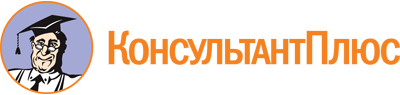 Приказ Комитета охраны животного мира Республики Алтай от 05.03.2019 N 25
(ред. от 26.01.2023)
"Об утверждении Инструкции о порядке организации работы с обращениями граждан в Комитете по охране, использованию и воспроизводству объектов животного мира Республики Алтай"Документ предоставлен КонсультантПлюс

www.consultant.ru

Дата сохранения: 28.02.2023
 Список изменяющих документов(в ред. Приказов Комитета охраны животного мира Республики Алтайот 17.04.2019 N 48, от 14.05.2020 N 115, от 26.01.2023 N 4)Список изменяющих документов(в ред. Приказов Комитета охраны животного мира Республики Алтайот 17.04.2019 N 48, от 26.01.2023 N 4)КонсультантПлюс: примечание.Нумерация приложений дана в соответствии с официальным текстом документа.N п/пДата обращенияФамилия, имя, отчествоАдрес места жительстваСодержание вопросаПринятые меры